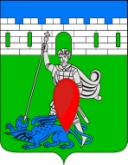 администрация пригородного сельского поселения крымского района РАСПОРЯЖЕНИЕот  20.03.2020	              № 25-р хутор НовоукраинскийО назначении должностного лица ответственного за осуществление ведомственного контроля в сфере закупок товаров, работ, услуг  для обеспечения  муниципальных нужд казенных учреждений подведомственных администрации  Пригородного сельского поселения Крымского района            В соответствии со статьей 100 Федерального закона от 05.04.2013 г. № 44-ФЗ «О контрактной системе в сфере закупок товаров, работ, услуг для обеспечения государственных и муниципальных нужд», постановлением  администрации Пригородного сельского поселения Крымского района от 29.05.2015 года № 110  «Об утверждении Порядка осуществления администрацией Пригородного сельского поселения Крымского района ведомственного контроля за соблюдением законодательства Российской Федерации и иных нормативных актов о контрактной системе в сфере закупок товаров, работ, услуг для обеспечения муниципальных нужд в отношении подведомственных им заказчиков»:	1. Назначить должностное лицо ответственное за осуществление ведомственного контроля  в сфере закупок товаров, работ, услуг  для обеспечения  муниципальных нужд казенных  учреждений подведомственных администрации Пригородного сельского поселения Крымского района специалиста 1 категории  администрации Пригородного сельского поселения Крымского района Диамантиди Олесю Алексеевну.2. Ответственной за осуществление ведомственного контроля соблюдать регламент осуществления ведомственного контроля  в сфере закупок товаров, работ, услуг  для обеспечения  муниципальных нужд казенных  учреждений подведомственных администрации Пригородного сельского поселения Крымского района.Контроль за настоящим распоряжением оставляю за собой.Глава Пригородного сельского поселения Крымского района                                                В.В. Лазарев                                                                     